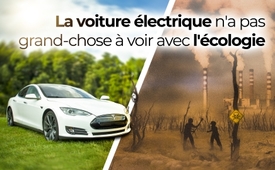 La voiture électrique n'a pas grand-chose à voir avec l'écologie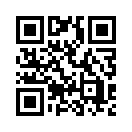 Chaque jour, on présente dans les publicités de nouvelles voitures électriques et elles sont vantées comme la solution pour protéger le climat. Les voitures actuelles à carburant sont diabolisées en tant qu'émetteurs de CO2. L'ancien président d'Energie-Control Autriche, Walter Boltz, déclarait déjà en septembre 2012 : « La voiture électrique n'a pas grand chose à voir avec l'écologie. » Cette déclaration mérite encore aujourd'hui d'être examinée de plus près...Presque chaque jour, on présente dans les publicités de nouvelles voitures électriques et elles sont vantées comme étant la solution pour protéger le climat. Les acheteurs sont attirés par les subventions et tous les efforts sont faits pour rendre cette nouvelle génération de voitures attrayante pour les conducteurs. Pendant ce temps, les voitures actuelles à carburant sont diabolisées comme émetteurs de CO2. L'ancien président d'Energie-Control Autriche, Walter Boltz, déclarait déjà en septembre 2012 : « La voiture électrique n'a pas grand-chose à voir avec l'écologie. » Cette déclaration mérite encore aujourd'hui d'être examinée de plus près. Voici quelques aspects :

Le cycle de vie d'une voiture est divisé en cinq domaines : Extraction des matières premières, production, consommables utilisés, comportement en cas d'accident, élimination et recyclage. Sur tous ces points à une exception près, une voiture électrique est nettement moins performante qu'une voiture diesel norme Euro 6. Par exemple, les émissions de particules de la voiture électrique sont plus élevées en raison de l'abrasion des pneus ou des freins, car ces émissions sont également directement liées au poids. Une voiture électrique pèse plusieurs centaines de kilos de plus qu'une voiture conventionnelle comparable. C’est surtout le comportement au feu, par exemple en cas d'accident, qui est très problématique avec les voitures électriques, comme l'ont montré de nombreux incidents dans le passé. En règle générale, il faut faire appel à des entreprises spécialisées pour éteindre l'incendie et recycler les déchets.
Si l'on considère uniquement la conduite pure d'une voiture électrique chargée préalablement, il est vrai que les émissions de CO2 sont en fait nulles. Mais d'où vient l'électricité et dans quelle mesure est-elle produite dans le respect de l'environnement ? Tout d'abord, il faut noter une chose : La bioélectricité pure n'existe pas ! L'électricité du réseau doit généralement être produite au moment exact où elle est consommée. Le choix des types de centrales n'est pas arbitraire, mais est essentiellement échelonné en fonction de la demande et des coûts de production qui en résultent.
Selon le type de centrale, ces tarifs varient entre 10 €/MWh pour l'énergie nucléaire et 90 €/MWh pour les centrales à gaz/pétrole. Cela engendre inévitablement l'ordre dans lequel les centrales sont utilisées. TOUT D'ABORD, en raison des obligations d'achat, ce sont les centrales éoliennes, solaires, à biomasse qui sont utilisées. ENSUITE, en fonction du prix de production, on utilise les centrales hydroélectriques, nucléaires, au charbon, au gaz et au pétrole, jusqu'à ce que l'équilibre entre la demande et la production soit enfin atteint. Cette procédure existe dans tous les pays (!) du réseau électrique d'Europe occidentale ; dans certains pays la majeure partie de l'électricité est encore produite à partir du charbon. L'électricité éolienne, solaire, à biomasse pure n'existe donc de facto jamais. D'autant plus que ces types d'électricité, je le mentionne au passage, sont extrêmement discutables en termes de bilan énergétique et d'exploitation des ressources et sont en fait encore moins « verts » que les centrales thermiques. La longue liste des inconvénients des éoliennes va des oiseaux morts, en passant par les infrasons pathogènes et la dégradation du paysage, jusqu'à l'inefficacité économique totale, car elles sont coûteuses à produire et ne remplacent même pas une seule centrale électrique. Les systèmes photovoltaïques ne sont pas en meilleure position dans ce domaine. Ils prennent également dans les champs de plus en plus la place des nécessaires cultures de céréales. Et l'énergie nucléaire apparemment bon marché n'inclut même pas les coûts du stockage final et les risques d’une catastrophe. – Ceux-ci seront supportés par la société, c'est-à-dire par nos enfants et petits-enfants.

Mais maintenant, examinons l'économie de la voiture électrique dans la vie quotidienne pratique : une petite voiture électrique consomme environ 17 kWh (kilowattheure) d'électricité de sa batterie aux 100 km. En raison des pertes depuis la centrale électrique, il faut 26 kWh d'électricité pour charger la batterie. Cela signifie que nous avons une perte d'un tiers. Selon l'ordre d'utilisation des centrales, en Allemagne le courant de charge est généré dans le meilleur des cas (!) par les centrales à charbon. Il en résulte une émission de CO2 de 263 g/km pour une petite voiture électrique, soit deux fois et demie plus qu'une voiture diesel moderne ! Une grosse voiture électrique émet même environ quatre fois plus de CO2 !
L'extraction de matières premières telles que le cobalt et le lithium, souvent au mépris des êtres humains et de l'environnement, et l'élimination très problématique des batteries constituent également un autre problème majeur de la voiture électrique. Des dizaines de milliers de tonnes de cobalt, de lithium et de nickel sont consommées chaque année pour la production de piles et d'accumulateurs. La demande va se multiplier à l’avenir. L'extraction de ces matières premières est difficile et s'effectue souvent sans tenir compte de la sécurité au travail, des droits de l'homme ou même du travail des enfants. L'extraction du lithium consomme également d'énormes quantités d'eau. Et ce, dans des régions pour la plupart déjà sèches, ce qui les transforme en déserts.
Conclusion : Qui a eu l'idée folle de prétendre que la voiture électrique est l'alternative climatique idéale ? Au fond, il s'agit d'une énorme fraude contre l'humanité, qui doit être dévoilée, punie et stoppée de toute urgence.de doa; gez; hmSources:https://de.wikipedia.org/wiki/Merit-Order
https://de.wikipedia.org/wiki/Verband_Europ%C3%A4ischer_%C3%9Cbertragungsnetzbetreiber#/
media/File:ElectricityUCTE.svg
Schweizer Express Zeitung Ausgabe 9 ab S.42Cela pourrait aussi vous intéresser:#ChangementClimatique - Les mensonges à propos du climat - www.kla.tv/ChangementClimatique

#TexteClipClair - clip & clair - www.kla.tv/TexteClipClairKla.TV – Des nouvelles alternatives... libres – indépendantes – non censurées...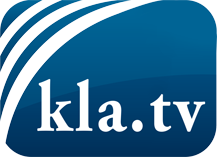 ce que les médias ne devraient pas dissimuler...peu entendu, du peuple pour le peuple...des informations régulières sur www.kla.tv/frÇa vaut la peine de rester avec nous! Vous pouvez vous abonner gratuitement à notre newsletter: www.kla.tv/abo-frAvis de sécurité:Les contre voix sont malheureusement de plus en plus censurées et réprimées. Tant que nous ne nous orientons pas en fonction des intérêts et des idéologies de la système presse, nous devons toujours nous attendre à ce que des prétextes soient recherchés pour bloquer ou supprimer Kla.TV.Alors mettez-vous dès aujourd’hui en réseau en dehors d’internet!
Cliquez ici: www.kla.tv/vernetzung&lang=frLicence:    Licence Creative Commons avec attribution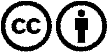 Il est permis de diffuser et d’utiliser notre matériel avec l’attribution! Toutefois, le matériel ne peut pas être utilisé hors contexte.
Cependant pour les institutions financées avec la redevance audio-visuelle, ceci n’est autorisé qu’avec notre accord. Des infractions peuvent entraîner des poursuites.